Exercice 1Pour chacune des quatre propositions suivantes, indiquer si elle est vraie ou fausse 1) Pour tout entier naturel, 3 divise le nombre 2) L’ensemble des couples d'entiers relatifs (x, y) solutions de l'équation
12x - 5y = 3 est l'ensemble des couples (4+10k ; 9+24k ) où k   .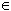 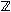 3) Le reste de la division euclidienne de ,par  5 est 24) Les entiers 2010  et 2011 sont premiers entre eux  Exercice 2I)Soit  la fonction définie sur]0 ; + ∞[ par  
1) Calculer 
2)Déterminer le signe de  sur l’intervalle] 0 ; + ∞ [ sachant que  est strictement croissante .

On appelle (C) sa courbe représentative dans le plan rapporté à un repère orthogonal.
(Unités : 3 cm sur l'axe des abscisses, 2 cm sur l'axe des ordonnées.)b) Montrer que la droite (D) d'équation est asymptote oblique à (C). 
c)Y a-t-il une autre asymptote à (C) ?  Si oui, donner son équation.2)a) Calculer les coordonnées du point d'intersection entre l'asymptote (D) et la courbe (C).b) Etudier la position de la courbe (C) par rapport à la droite (D).4) Tracer dans le repère  la courbe (C) et la droite (D).
b) Soit 𝒜 lair de domaine du plan limité par (D), (C) et les droites d’équation. Calculer en cm2 la valeur exacte  de 𝒜.Exercice 31) On considère l’équation (E) : 8x+ 5y = 1, où (x ; y) est un couple de nombres entiers relatifs.a)Vérifier que l’équation (E) admet une infinité des solutions.b) Vérifier que (2 ;−3) est une solution particulière de l’équation (E).c) Résoudre l’équation (E).2)Soit N un nombre naturel tel qu’il existe un couple (a ; b) de nombres entiers vérifiant : .a)Montrer que le couple (a ; −b) est solution de (E).b) Quel est le reste, dans la division de N  par 40 ?3) a) Résoudre l’équation 8x + 5y = 100, où (x ; y) est un couple de nombres entiers relatifs.b) Un groupe composé d’hommes et de femmes a dépensé 100 pièces de monnaie dans une auberge. Les hommes ont dépensé 8 pièces chacun et les femmes 5 pièces chacune. Combien pouvait-il y avoir d’hommes et de femmes dans le groupe ?Mathématiques aux élèveswww.devoir.tn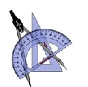 Mr :Chortani Atef       Lundi  18-04-20112heures 4 ème  inf2